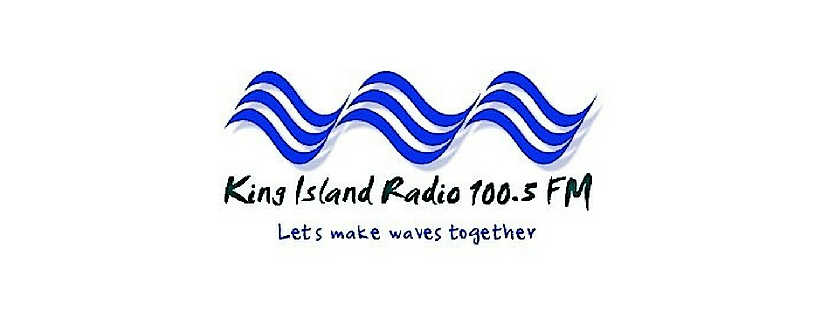 King Island Community Radio Incorporated ABN 45183557243Annual General Meeting 20th September 2020, Parenna Place Studio 960 Pegarah Rd Naracoopa Tas.Treasurers ReportI am pleased to present 1 July 2019 to 30 June 2020 Our reporting methods have changed since last year.  Grants we receive are reported in the Profit and Loss statement, instead of in the balance sheet.IncomeSponsorship This is down on the previous year, as some had different start dates.  All new sponsorship for 2020 2021 year will all be done on 1 September and anything done after that will be done a pro ratio basis. It is anticipated that sponsorship revenue will be minimal due to cancellation of annual sponsorship by most on island businesses who are reliant on tourism and hospitality sectors due to the COID 19 border closures to both the north (mainland) and south (Tasmania).  Distancing and other requirements have reduced many outlets trading. Many planned events and activities have been cancelled and this will impact our sponsorship income and opportunities.Membership Are subscriber/membership fees of the Association. These are down compared to the previous financial year by $40.00.  We are doing an island wide mail drop for membership next year and while income will be modest we hope to see an uptake in membership.DonationsHave increased this financial year as we have bought in the value of the bus, which was donated by Clarendon Ballarat College.Production chargesWe are now charging Promotion and Sponsorship production cost for their online announcements.GrantsWe are now showing in the profit and loss, we received grants from the followingPromotions This covers mainly off island business or people wanting to promote on the radio.This figure is down this year, as last year we had a local council election and a state government election and also from March to June we have lost all promotion revenue.Production chargeWe are now isolating the production charge on Promotions and Sponsorship announcements.ExpensesEquipment purchasedIn the past most of the equipment being used in the bus was on loan.  Due to the grants we have been able to purchase the loan equipment for the bus. InsuranceThis is down on last year as in the previous year we had two years insurance in the figures. Motor vehicle expensesThis relates to petrol and motor rego on the bus.  As the bus is used to provide broadcasting and recording for community events – King Island Show, FOKI, Imperial 20, Anzac Day events etc – see Presidents report.Music purchasedAs we have been building our library over the years, not as much has been purchased this year.Production costDue to grants we have been able to pay for production costs, as in the past some people have been spending an incredible amount of time on a voluntary basis.Would like to stress, that when the Coronavirus hit in mid-March, Daily interviews were being done by the Mayor, which were pre-recorded.Weekly broadcasts for the churches, which was half hour on air, but took 3 hours behind the scenes to get on air. Weekly interview with health professionals – pre-recorded.On ANZAC day there was 7 hours of broadcasting.  This required many days of pre recording and editing.  This was geared so it did not interrupt the ABC broadcasting.Where possible we increased our hours of prerecording, edited programmes, regarding Coronavirus informationWe did ‘FOKI online’, which covered off island performers which required many days of setup prior to going live. This activity allowed KICR to ‘give back to them. Partnering with FOKI (financial) we were able to pay performers for their live shows.Production and associated activities have increased dramatically over the last financial year.Reimbursement of expensesDue to grants there were many things paid by volunteers and never previously reimbursed due to lack of funds and we have paid reimbursements for office supplies, fuel, some internet charges and similiarTelephone/internetDue to grants these are now being reimbursed to volunteersCBF19370.00DEPT OF STATE GROWTH2500.00Coronavirus grantRACTI2500.00Coronavirus grantCBF2500.00Coronavirus grantPRIMARY HEALTH230.89Coronavirus grantMYER FOUNDATION1000.00Coronavirus grant